  Министерство просвещения Российской ФедерацииФедеральное государственное бюджетное образовательное учреждениеВСЕРОССИЙСКИЙ ДЕТСКИЙ ЦЕНТР «ОРЛЁНОК»(ФГБОУ ВДЦ  «Орлёнок»)Детский садКонспект  образовательной деятельностипо познавательно – речевому развитию с элементами беседы в интеграции образовательных областей в рамках ФГОС«Драматизация сказки «Кошкин дом»» для детей 4 -5 лет группы общеразвивающей направленности                                                                                 Автор:                                                                        Болодьян Олеся Петровна                                                  воспитатель2023 год  «Кошкин дом»(драматизация для детей средней группы)Цель:  углублять и закреплять знания детей о пользе и вреде огня. Задачи:Образовательные: учить детей импровизировать средствами мимики, выразительных движений и интонации.Развивающие:  развивать способность свободно и раскрепощено держаться при выступлении.Воспитательные: воспитывать умение внимательно слушать своих товарищей,  приобщать детей к театральной культуре.Словарная работа:кошкин дом, рассказчица, пожарный номер - 01.Предварительная работа:  чтение  сказки «Кошкин дом», заучивание слов с героями сказки.Форма организации: групповаяМетоды и приемы:Словесный: чтение сказки, вопросы к детям, беседа, пояснение, объяснение, указание, практический: практические действия, игровой: создание игровой ситуации, игры - драматизации.Оборудование и материалы:дом, огонь, ведерко, метла, лист, фонарик.На сцене в стороне стоит домик, на стене тучка и солнышко.Костюмы: кошки, курицы, зайца, собаки, лошадки.Действующие лица (дети) :Рассказчица, кошка, дети – огоньки, курица, собака, заяц, лошадь. Ход драматизации:Звучит русская народная музыка, выходит рассказчица и рассказывает под музыку.Рассказчица: Здравствуйте юные друзья,В гости с книгой к вам пришла!Про пожар и Кошкин домМы вам сказочку прочтём!Тили – бом. Тили – бом! На дворе высокий дом, ставенки резные, окна расписные.Под музыку выходит кошка.Кошка: Вот какой красивый дом!Буду жить теперь я в нем!Кошка входит в дом.Рассказчица:Жарко печку затопила,Дверцу печки не закрыла,Выпал красный уголек…Загорелся потолок….Звучит музыка выбегают огоньки, танцуют.Кошка выбегает на середину сцены, напугана.Кошка: Помогите! Помогите!Дом скорее потушите!Рассказчица: Бежит Курочка с ведромПоливает Кошкин дом.Выбегает Курица с ведром, подбегает к дому.        Курица: Ко - ко - ко, ко - ко - ко!Помогу я Кошке,Дом полью немножко!Курица поливает дом.Рассказчица: А Собачка с помеломЗаметает Кошкин дом!Выбегает Собачка с метлой под музыкальное сопровождение.Собачка: Гав-гав-гав!Помогу я Кошке,Замету огонь немножко.(Собака заметает дом.)Рассказчица: Серый  Заюшка с листом,Тоже тушит Кошкин дом!Прыгает Зайка с дубовым листком под музыкальное сопровождение     до домика кошки.Заяц: Помогу я Кошке,Помашу листом немножко!(Заяц машет листком на дом.)Рассказчица: И Лошадка с фонарем,Освещает Кошкин дом!Появляется Лошадка с фонарем, под музыку скачет до домика.Лошадка: Иго - го! Иго - го!Все поможем Кошке,Каждый понемножку!Лошадь светит фонариком. Все персонажи тушат дом.Кошка плачет, вздыхает.Рассказчица: Тушат, тушат - не потушат,Заливают - не зальют!Кошка: Вот бы дождика сейчас!Он огонь потушит в раз!Звучит музыка дети танцуют танец  дождика.Рассказчица: Раз- раз! Раз- раз!И огонь погас!Выходят пожарные:Тили – бом! Тили – бом!Вы следите за огнём!Спички в руки, не берите!От огня дом берегите!Пусть знает каждый гражданин, пожарный номер – «01».Герои кладут атрибуты, разворачиваются к зрителям.Кошка: Спасибо, вам, друзья!Выручили вы меня!Рассказчица: Вот что может случиться если огонь оставить без присмотра.Герои сказки кланяются, уходят, машут рукой зрителям.Звучит песня о дружбе.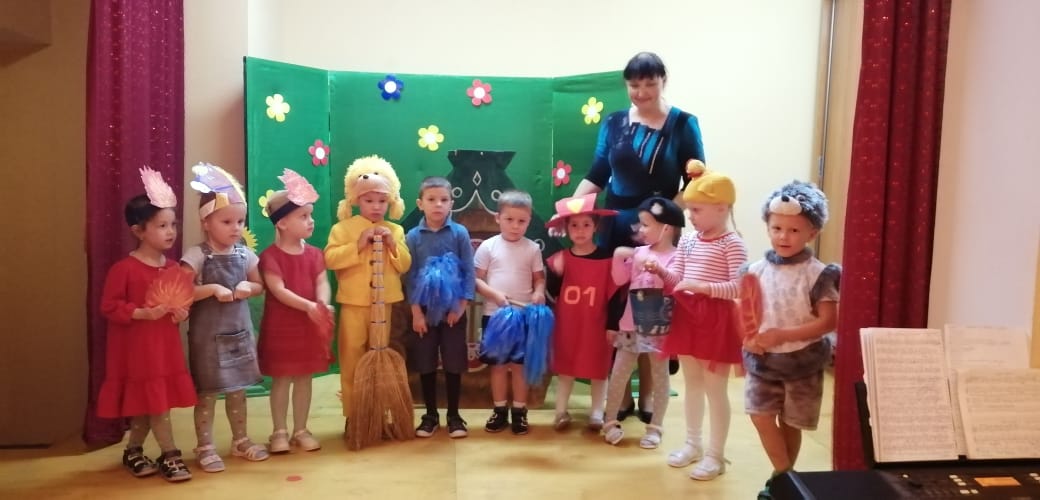 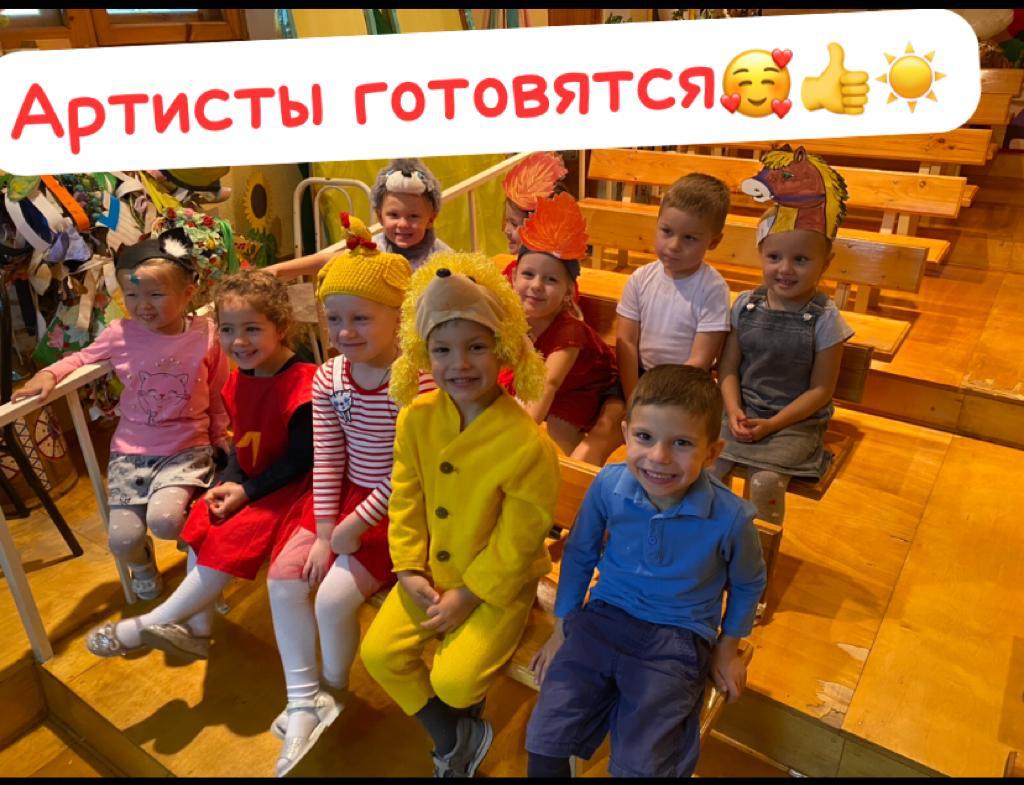 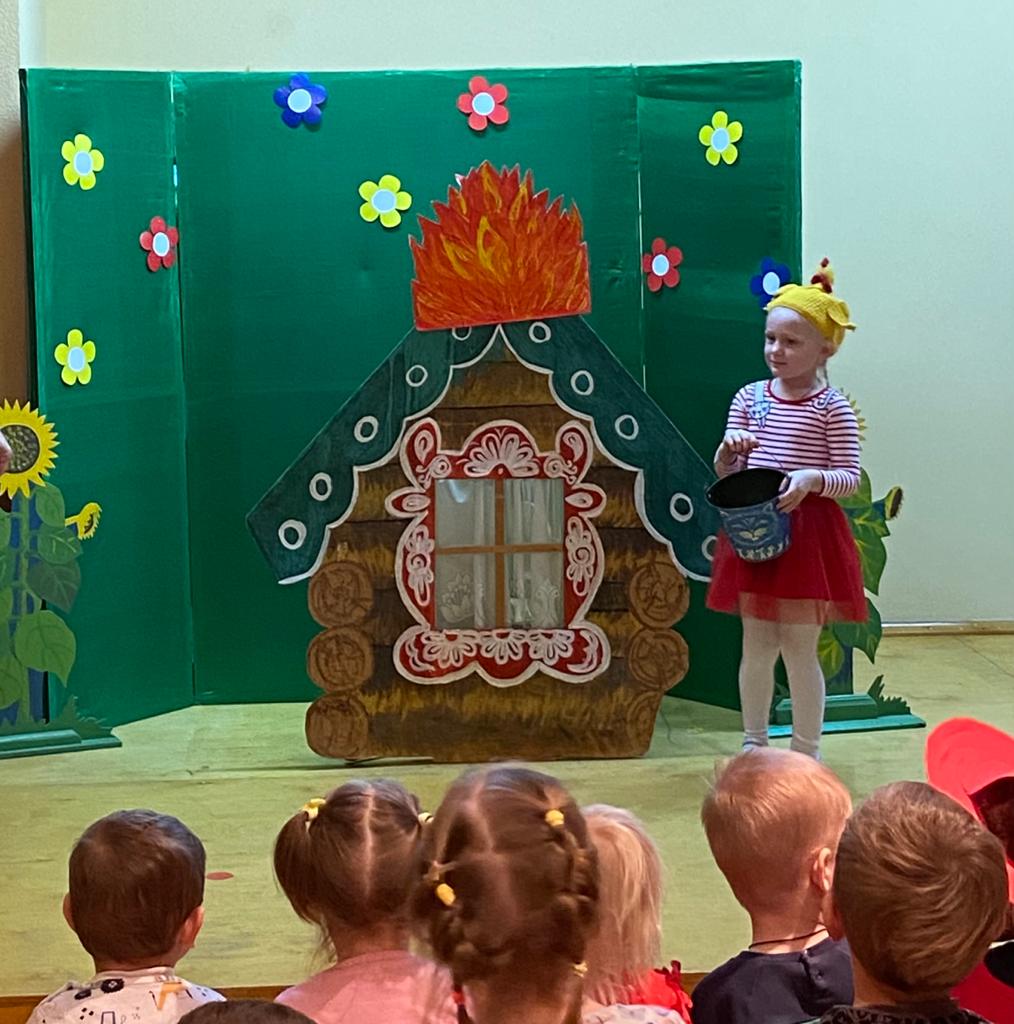 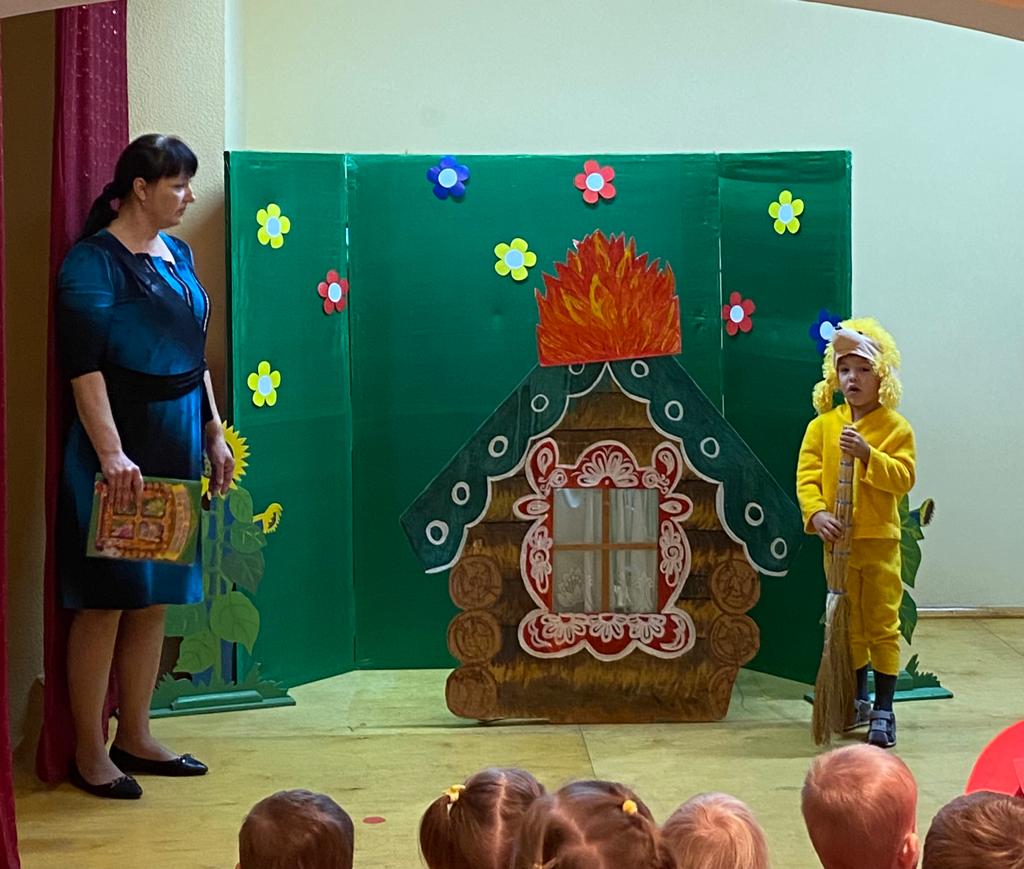 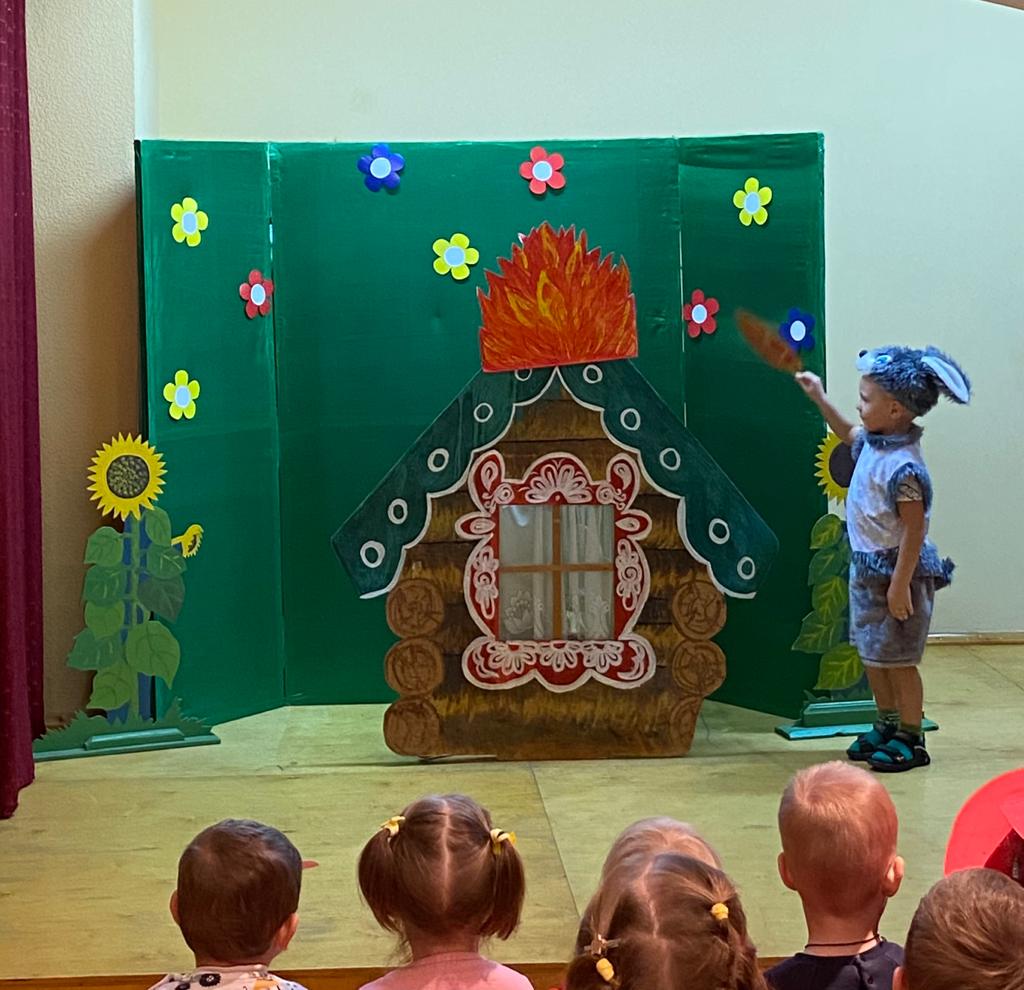 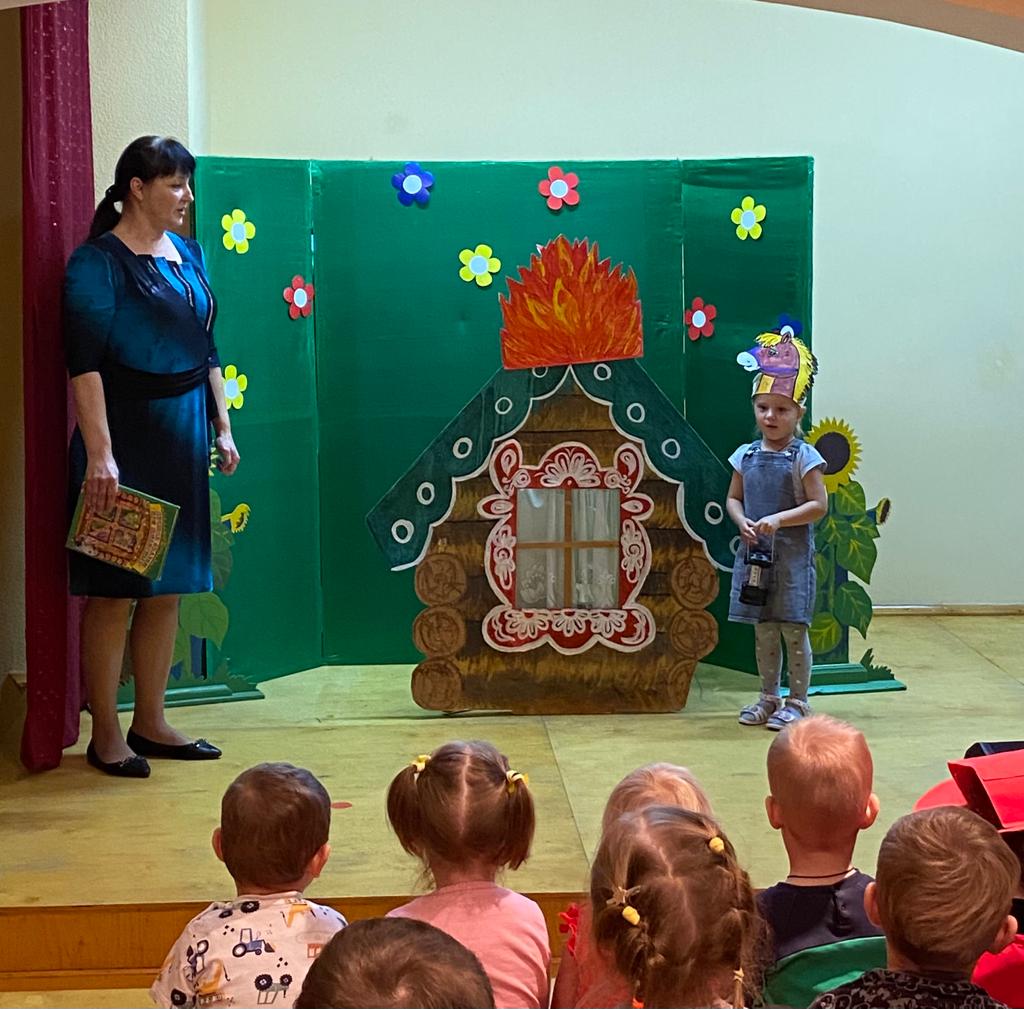 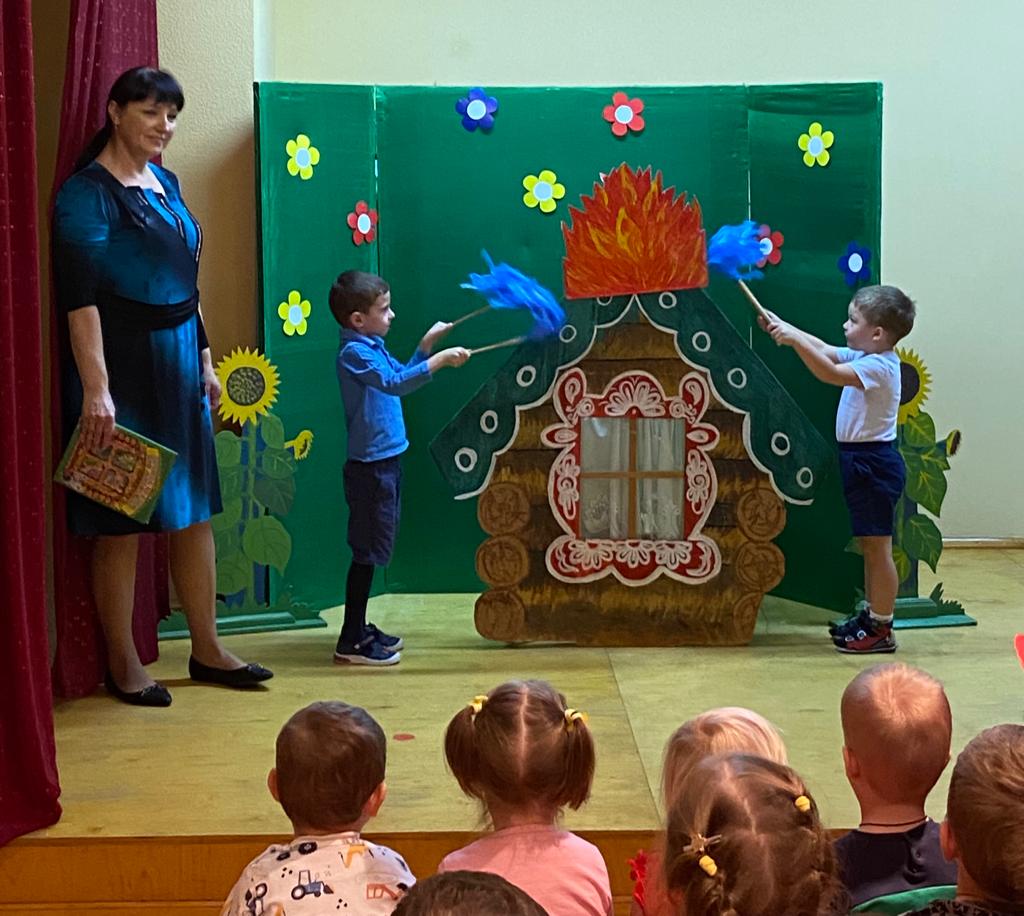 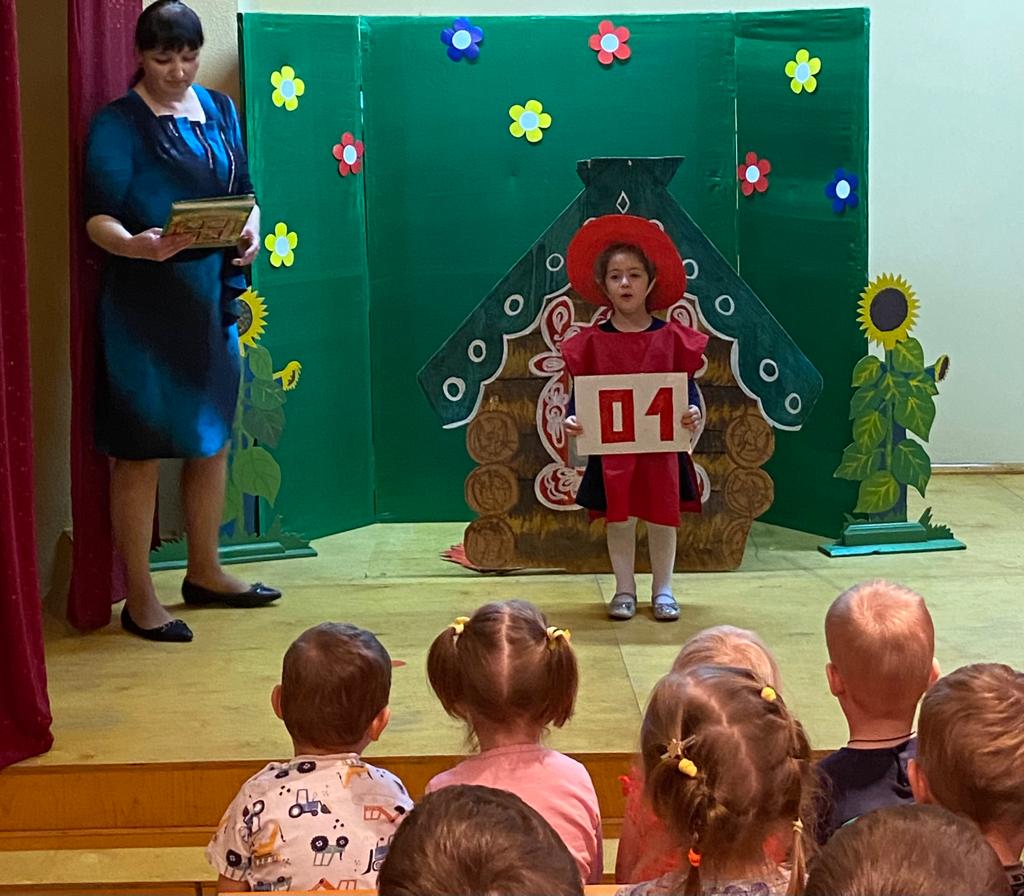 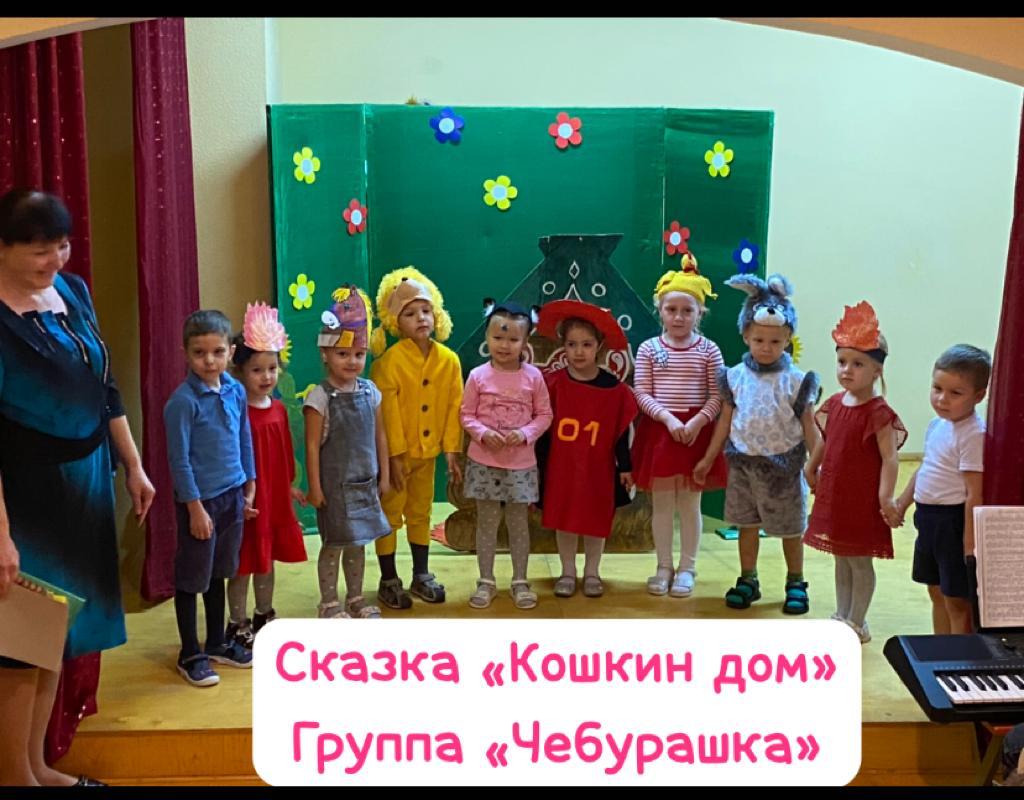 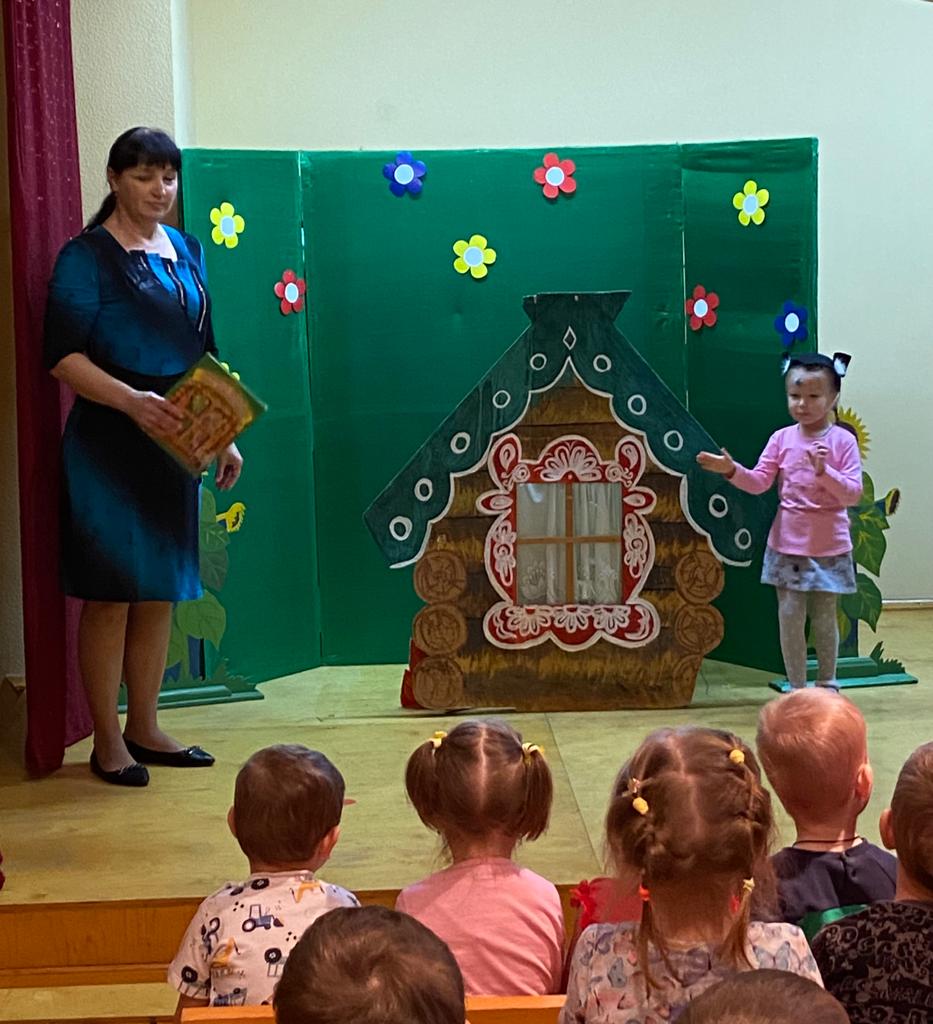 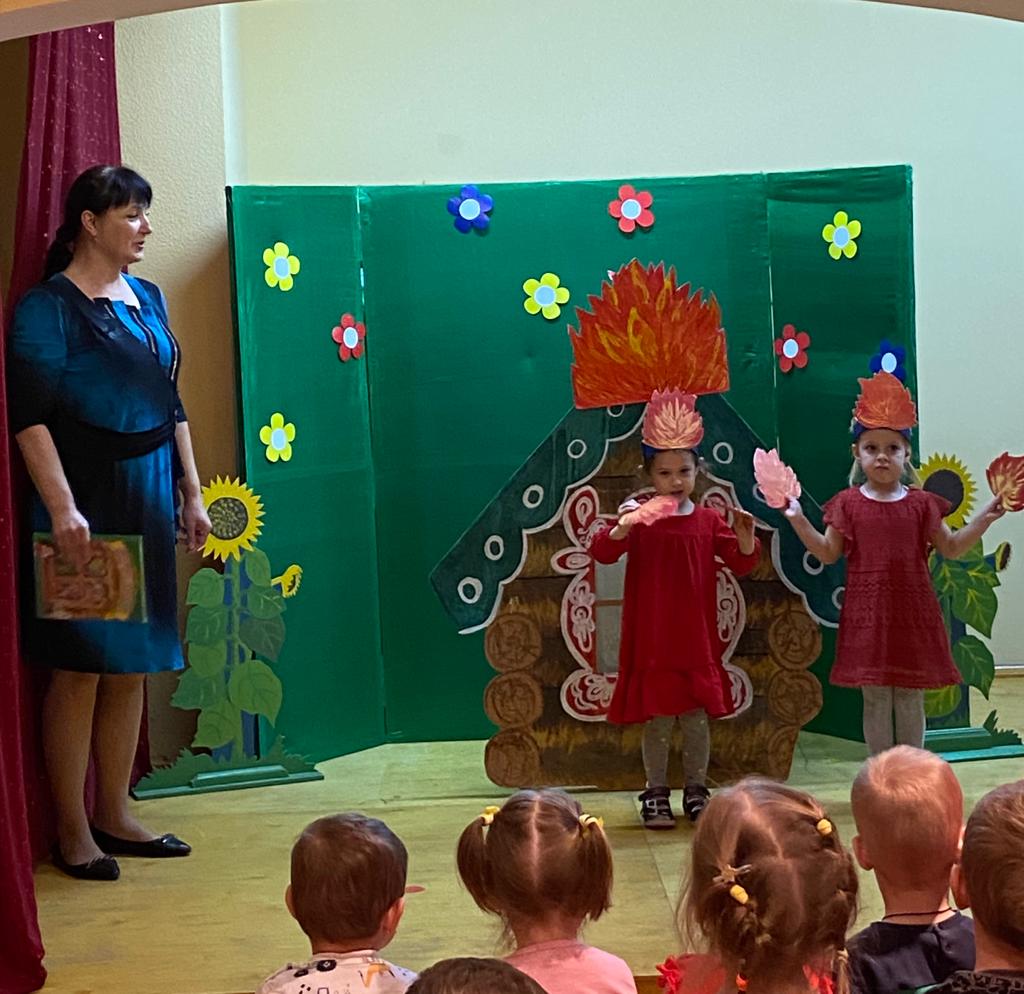 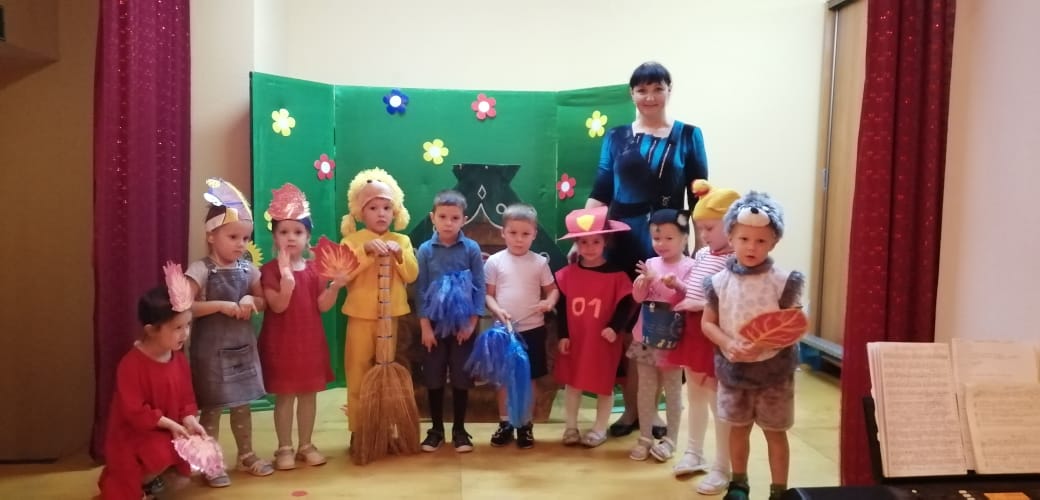 